Opieka w zagrodzie – gospodarstwa opiekuńcze w woj. kujawsko-pomorskim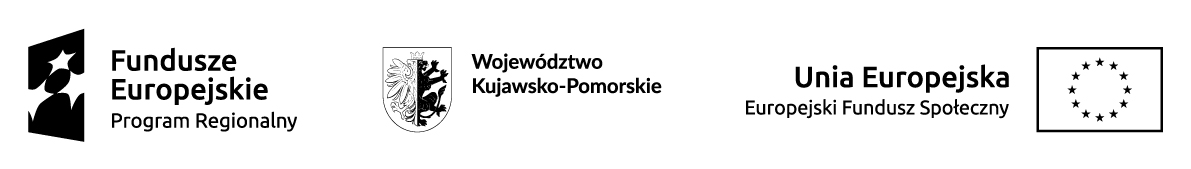 FORMULARZ ZGŁOSZENIOWYGOSPODARSTWODane gospodarstwa, w którym będzie świadczona opieka:Imię i nazwisko właściciela gospodarstwa ………………………………………………………………………………………Adres gospodarstwa (miejscowość, ulica, nr, poczta)…………………………………………………………………………………………………………………………………………………………………………………………………………………………………Telefon ……………………………………………………	E-mail ……………………………………………………………………Gospodarstwo przeznaczone dla ………………………………… osób1)     					(liczba osób)Kryteria obligatoryjne (jeśli spełnia dany wymóg należy zaznaczyć odpowiedni kwadrat): swobodny dostęp do budynku i otoczenia 1 pomieszczenie pełniące funkcje pokoju dziennego pobytu (wyposażone w stół i liczbę krzeseł nie mniejszą niż liczba planowanych do przyjęcia podopiecznych) 1 pokój przeznaczony do odpoczynku i indywidualnych rozmów (z miejscem do leżenia i siedzenia) 1 toaleta i 1 łazienka z umywalką i prysznicem/wanną (pomieszczenia mogą być połączone) 1 kuchnia/aneks kuchenny wyznaczone miejsce do przebywania na świeżym powietrzuOpis do kryteriów punktowanych:Infrastruktura gospodarstwaZasoby gospodarstwa pod kątem sprawowania opiekiNależy udzielić informacji na temat zasobów gospodarstwa i jego charakteru, mających wpływ na postać przyszłej oferty pobytowej dla podopiecznych.Zgodnie z art. 13 rozporządzenia Parlamentu Europejskiego i Rady (UE) 2016/679 z dnia 27 kwietnia 2016 r. w sprawie ochrony osób fizycznych w związku z przetwarzaniem danych osobowych i w sprawie swobodnego przepływu takich danych oraz uchylenia dyrektywy 95/46/WE (ogólne rozporządzenie o ochronie danych) (Dz.Urz.UE.L Nr 119, str. 1) wyrażam zgodę na przetwarzanie moich danych osobowych przez Kujawsko-Pomorski Ośrodek Doradztwa Rolniczego w Minikowie w celu realizacji projektu „Opieka w zagrodzie – gospodarstwa opiekuńcze w woj. kujawsko-pomorskim”.……….………………………………………………data, podpis2)Oświadczam, że powyższe dane, informacje i deklaracje są zgodne ze stanem faktycznym co potwierdzam własnoręcznym podpisem.……….……………………………………………… data, podpis2)1) należy podać informację na temat planowanej liczby przyjmowanych podopiecznych (od 4 do 8). Docelowo średnia liczba podopiecznych we wszystkich gospodarstwach ma wynieść 5 osób.2)Podpis oznacza potwierdzenie zapoznania się z regulaminem dodatkowej rekrutacji oraz uczestnictwa w projekcie, a także akceptację jego postanowień.Element infrastrukturyOpispokój dziennego pobytu(wyposażenie, meble, metraż pokoju)pokój do odpoczynku 
i indywidualnych rozmów(wyposażenie, meble, metraż pokoju)łazienka(liczba, dostosowanie dla niepełnosprawnych)toaleta(połączona z łazienką czy oddzielna, dostosowanie dla niepełnosprawnych)kuchnia(kuchnia czy aneks kuchenny, meble, wyposażenie)miejsce do przebywania na świeżym powietrzu(np. taras, ogródek, warzywnik, sad, altana, stół z krzesłami, wiata, zadaszenie)dostęp do budynku 
i otoczenia(poziom usytuowania pomieszczeń, bariery architektoniczne, obecność schodów lub podjazdów, ciągi komunikacyjne)Element ofertyTak/NieOpiszwierzęta(liczba i rodzaj zwierząt)produkcja roślinna(rodzaj produkcji, skala)sad, warzywnik, ogród(rodzaj, skala)sąsiedztwo gospodarstwa(położenie – centrum wsi, świetlica wiejska, zabytki, ośrodek zdrowia, kościół, obrzeża wsi, sąsiedztwo jeziora, lasu)komunikacja(możliwości dojazdu, komunikacja publiczna)dodatkowe atrakcje, 
w tym informacje 
o proponowanych zajęciach